PROCESO: GESTIÓN DE COMUNICACIÓN INTERNA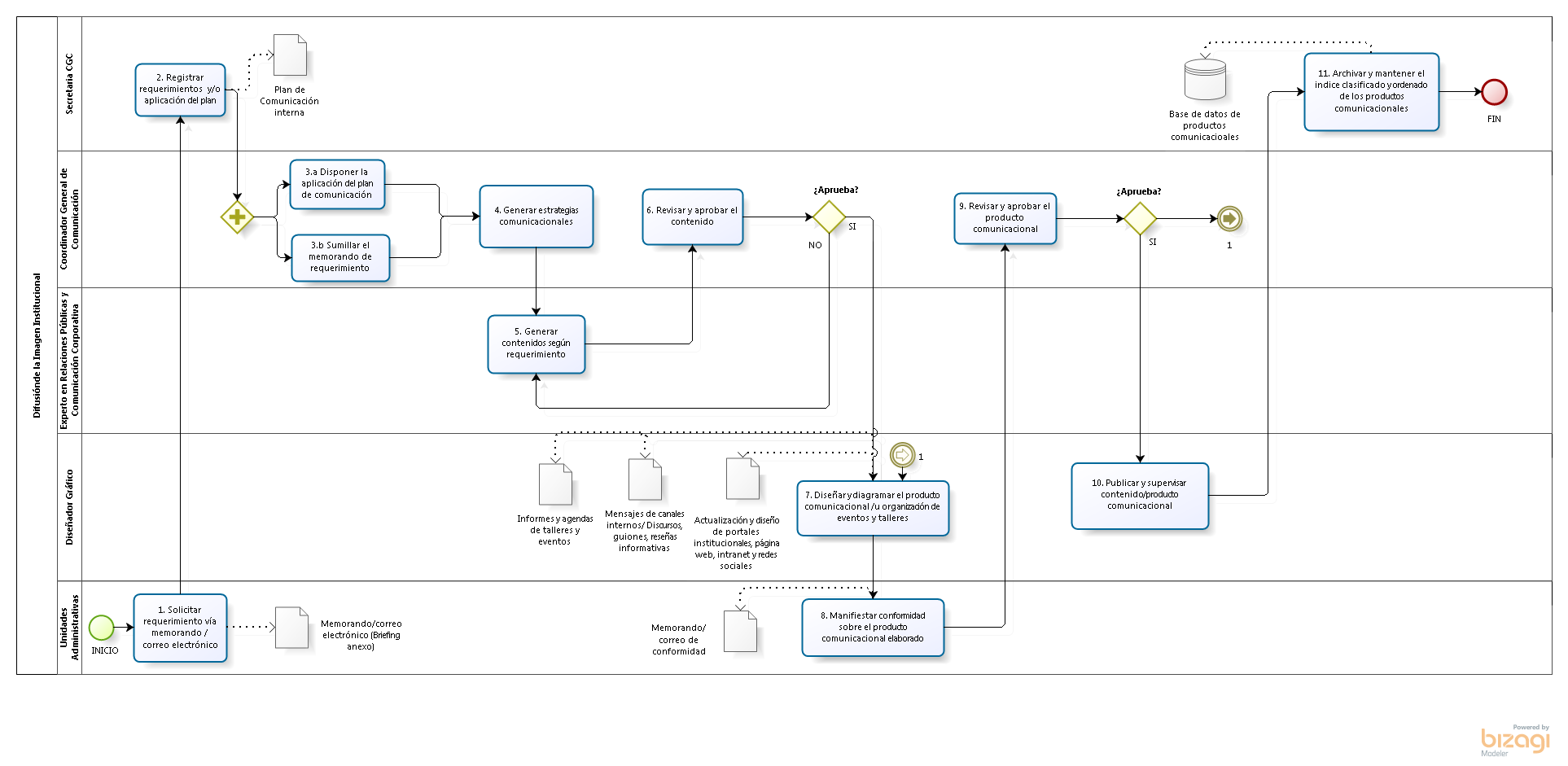 